ПРОЕКТ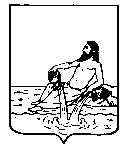 ВЕЛИКОУСТЮГСКАЯ ДУМАВЕЛИКОУСТЮГСКОГО МУНИЦИПАЛЬНОГО ОКРУГАР Е Ш Е Н И Е   от                                     №                        ___________________________________________________________________________                   ______________________г. Великий УстюгНа основании протокола заседания Наблюдательного Совета АНО   «Редакция газеты «Советская мысль» от 15.11.2022, решения  Великоустюгской Думы Великоустюгского муниципального округа Вологодской области от 27.09.2022 года № 14 «О вопросах правопреемства органов местного самоуправления»,  руководствуясь статьей 28 Устава Великоустюгского муниципального округа, Великоустюгская Дума РЕШИЛА:1. Внести изменения в Устав Автономной некоммерческой организации «Редакция газеты «Советская мысль».2. Утвердить изменения в Устав Автономной некоммерческой организации «Редакция газеты «Советская мысль» согласно приложению.3. Главному редактору-Директору Автономной некоммерческой организации «Редакция газеты «Советская мысль» Жилину А.Н. зарегистрировать изменения в устав в установленном законом порядке.ПриложениеУТВЕРЖДЕНЫРешением Великоустюгской Думыот ________ № ___И З М Е Н Е Н И Яв Устав Автономной некоммерческой организации «Редакция газеты «Советская мысль»г. Великий Устюг 2023 год1. Пункт 1.8 раздела 1 «Общие положения» изложить в новой редакции:«1.8. Учредителями Редакции являются Великоустюгская Дума Великоустюгского муниципального округа Вологодской области и администрация Великоустюгского муниципального округа Вологодской области.».2. Пункт 2.3. раздела 2 «Цель и предмет деятельности Редакции» изложить в новой редакции:«2.3. Задачи Редакции: - обеспечение конституционного права граждан на информацию путем оперативного размещения в средствах массовой информации сообщений и материалов, содержащих общественно значимые сведения, затрагивающие интересы населения Великоустюгского муниципального округа Вологодской области; - обеспечение конституционного права граждан на свободу слова путем организации на страницах газеты, в телевизионном радиоэфире, в иных СМИ открытого обсуждения общественно значимых проблем жизни Великоустюгского муниципального округа и его жителей, работы органов государственной власти и местного самоуправления, различных аспектов социально-экономической, общественно-политической и культурной жизни, а также других вопросов, интересующих общественность.». 3. Абзац девятый пункта 2.7. раздела 2 «Цель и предмет деятельности Редакции» изложить в новой редакции:«- осуществляет на основе договоров публикацию нормативных и иных правовых актов, иной официальной информации и документов государственных органов, органов местного самоуправления округа;».4. Пункт 5.2. раздела 5 «Управление Редакцией» изложить в новой редакции:«5.2. Совет формируется Учредителями сроком на пять лет в количестве семи человек, в состав которого входят представители Учредителей (от Великоустюгской Думы – один человек, от администрации Великоустюгского муниципального округа Вологодской области – четыре человека), представитель автономного учреждения Вологодской области в сфере средств массовой информации «Вологодский областной информационный центр» (один человек), Главный редактор-Директор.». ПОЯСНИТЕЛЬНАЯ ЗАПИСКАк проекту Решения Великоустюгской Думы«О внесении изменений в Устав Автономной некоммерческой организации «Редакция газеты «Советская мысль»В связи с преобразованием всех поселений, входящих в состав Великоустюгского муниципального района Вологодской области, путем их объединения в Великоустюгский муниципальный округ, формированием новых органов местного самоуправления необходимо внести соответствующие изменения в Устав Автономной некоммерческой организации «Редакция газеты «Советская мысль». Согласно Уставу АНО «Редакция газеты «Советская мысль» ее учредителями являются Великоустюгская Дума Великоустюгского муниципального округа Вологодской области и администрация Великоустюгского муниципального округа Вологодской области. О внесении изменений в Устав Автономной некоммерческой организации «Редакция газеты «Советская мысль»Председатель Великоустюгской Думы_______________С.А. КапустинГлава Великоустюгского муниципального округа Вологодской области _______________А.В. Кузьмин     